1ο ΓΕΝΙΚΟ ΛΥΚΕΙΟ ΡΕΘΥΜΝΟΥΕΟΡΤΑΣΜΟΣ ΤΗΣ ΕΠΕΤΕΙΟΥ ΤΟΥ ΟΛΟΚΑΥΤΩΜΑΤΟΣΤΗΣ ΙΕΡΑΣ ΜΟΝΗΣ ΑΡΚΑΔΙΟΥ (1866)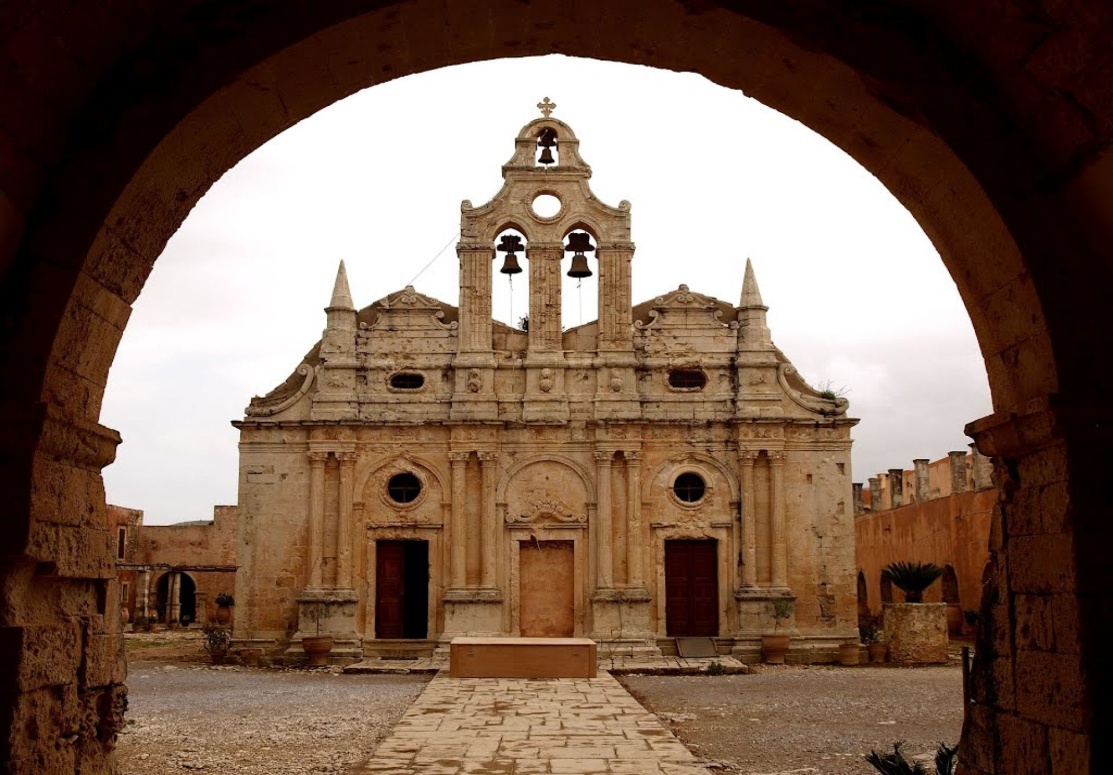 ΡΕΘΥΜΝΟ 7 ΝΟΕΜΒΡΙΟΥ 2022 Επιμέλεια κειμένων και φωτογραφικού υλικού:Έφη Κυριακοπούλου, Μαίρη Γουργολίτσα και Χαρά Μαμανού  Υπεύθυνος Μουσικού Σχήματος: Αντώνης Μιχελουδάκης1Ο ΓΕΝΙΚΟ ΛΥΚΕΙΟ ΡΕΘΥΜΝΟΥΕΟΡΤΑΣΜΟΣ ΤΗΣ ΕΠΕΤΕΙΟΥ ΤΟΥ ΟΛΟΚΑΥΤΩΜΑΤΟΣΤΗΣ ΙΕΡΑΣ ΜΟΝΗΣ ΑΡΚΑΔΙΟΥ (1866)
 ΠΡΟΓΡΑΜΜΑ ΕΟΡΤΑΣΜΟΥΤο Χρονικό του Ολοκαυτώματος της Ιεράς Μονής Αρκαδίου: ανάγνωση από τους μαθητές: Γιάννη Δαφέρμο (Β2), Έλλη Σταγογιάννη (Β4), Αναστασία Μπακοπούλου (Α2), με μουσική συνοδεία Ύμνος της Κρήτης Ελισάβετ και Άννα Μαρκαντώνη (α καπέλλα ερμηνεία)1866 – αφηγηματικό ριζίτικο (μουσική – τραγούδι)Κοντυλιές: Μαντινάδες για το Ολοκαύτωμα του Αρκαδίου από τον κ. Χαλκιαδάκη με μουσική υπόκρουση Συρτού – Χορός από τους Μαθητές και τις Μαθήτριες του ΣχολείουΜαλεβιζιώτης ή Καστρινός – Χορός από τους Μαθητές και τις Μαθήτριες του ΣχολείουΠαραδοσιακή Κρητική Μουσική Εθνικός ‘ΥμνοςΜΟΥΣΙΚΟ ΣΧΗΜΑΟρχήστραΓιώργος Σπυριδάκης (Β4)
(μαντολίνο)
Γιώργος Ανωμεριανάκης (Α1)
(λαούτο)Μιχάλης Γαλερός (Α1)
(λύρα)Αποστόλης Νιολάκης (Α2)(κιθάρα)ΤραγούδιΆννα Μαρκαντώνη (Β4)Ελισάβετ Μαρκαντώνη (Β4)Μιχάλης Γαλερός (Α1)
Γιώργος Σπυριδάκης (Β4)ΤΕΧΝΙΚΗ ΥΠΟΣΤΗΡΙΞΗΤιμόθεος Στρατιδάκης (Γ5)ΟΜΑΔΑ ΧΟΡΟΥΓιάννης Δαφέρμος (Β2)Γιώργος Κοκολάκης (Β3)Άννα Μαρκαντώνη (Β4)Ελισάβετ Μαρκαντώνη (Β4)Κατερίνα Πετράκη (Β4)Κωνσταντίνος Πορταράκης (Β4)Έλλη Σταγογιάννη (Β4)Αφροδίτη Στεφανάκη (Β5)Στέλλα Φραγκιαδάκη (Β5)Γιώργος Κουριδάκης (Α1)Σήφης Γυπαράκης (Α3)Γιώργος Δραμηλαράκης (Α3)Αλέξανδρος Ζερβός (Α3)Λευτέρης Κατικάς (Α3)Σταύρος Κουτζόγλου (Α3)Νίκη Μπαγουράκη (Α4)Παπαδάκη Βούλα (Α4)